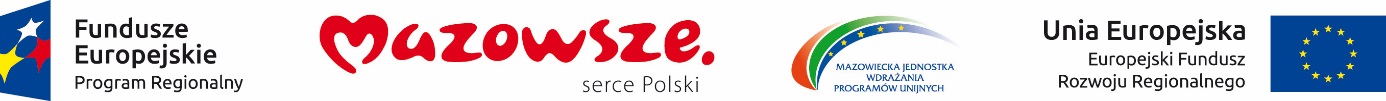 Załącznik Nr 3do zapytania ofertowego Nr 1/2017 z dn. 20 kwietnia 2017 r.FORMULARZ IOBW związku z brakiem posiadanej akredytacji IOB w odpowiedzi na zapytanie ofertowe z dnia 20 kwietnia 2017 r. skierowane przez Zamawiającego: Kardiosystem Monitoring Sp. z o.o. pn. „Doradztwo strategiczne, optymalizacji procesów obsługi klientów biznesowych i indywidualnych oraz zaangażowania pracowników” uzupełniająco podaję dane świadczące o możliwości realizowania przez ………………………………. działań ujętych we wspomnianym zapytaniu ofertowymCzęść A.Dane IOB wybranego zgodnie z zasadą konkurencyjności: Część BWypełnia się wyłącznie dla IOB nieakredytowanych. Forma prawna IOB:
(zgodna z zapisami w dokumencie założycielskim, należy dołączyć kopię dokumentu)………………………………………………………………………………………………………………………………………………………………………………………………..….
Cel statutowy: 
(zgodnie z zapisami w statucie lub innym równoważnym dokumencie założycielskim, należy załączyć kopię dokumentu) IOB nie działa dla zysku IOB działa dla zysku, ale zysk przeznacza na cele statutoweSpełnienie jednego z ww. wymogów jest warunkiem dostępowym!Data uzyskania statusu IOB zgodnie z definicją podaną w regulaminie konkursu:……………………………………………………………………………………...………….Posiadanie standardów i certyfikatów w zakresie zarządzania, jakości i innych (np.: EBN, IASP, ISO, SOOIPP, iNBIA, inne) 
Posiadanie minimum jednego standardu lub certyfikatu jest warunkiem dostępowym!
…………………………………………………………………………………………….……………………………………………………………………………………………………….Należy załączyć kopie posiadania wymienionych certyfikatówProfil IOB, w który wpisuje się nieakredytowany IOB, w zakresie usługi świadczonej w ramach bonu na doradztwo (profile opisane w załączniku do Regulaminu konkursu): Park Przemysłowy				 Park Naukowo Technologiczny Centrum Innowacji				 Centrum Transferu Technologii Akademicki Inkubator Przedsiębiorczości	 Inkubator Przedsiębiorczości Inkubator Technologiczny			 Ośrodek Szkoleniowo - DoradczyZgodność z co najmniej jednym profilem IOB jest warunkiem dostępowym!Zakres i sposób świadczenia usług prorozwojowych (max 3000 znaków):……………………………………………………………………………………………………………………………………………………………………………………………..…….
…………………………………………………………………………………………..…….Usługa, jaką IOB zamierza świadczyć w ramach bonu na doradztwo:
Nazwa i krótki opis (max 3000 znaków):……………………………………………………………………………………………………………………………………………………………………………………………..…….…………………………………………………………………………………………..…….Potencjał kadrowy IOB dotyczący zakresu usługi świadczonej w ramach bonu na doradztwo:1) opis własnych zasobów kadrowych (max. 3000 znaków):(m.in. określić czy osoby są zatrudnione na umowę o pracę czy realizują zadania w sposób ciągły  funkcjonując prawnie zgodnie z art. 4 ustawy z dnia 2 lipca 2004 r. o swobodzie działalności gospodarczej)…………………………………………………………………………………………………...
………………………………………………………………………………………………………………………………………………………………………………………….………….….2) opis dostępu do zewnętrznych zasobów merytorycznych i jego organizacja (max. 3000 znaków):(m.in. wskazać czy zewnętrzne zasoby opierają się na ekspertach współpracujących na zasadach projektowych tj. dobór ekspertów do każdego projektu, czy na zasadach stałego grona ekspertów)…………………………………………………………………………………………………...
………………………………………………………………………………………………………………………………………………………………………………………….……………..3) opis doświadczenia w realizacji tego typu usługi (max. 3000 znaków):……………………………………………………………………………………………………
………………………………………………………………………………………………………………………………………………………………………………………….………….….Doświadczenie IOB w realizacji usług tożsamych z usługą w ramach bonu na doradztwo: liczba zrealizowanych usług w ciągu ostatnich 3 i 5 lat (oddzielnie dla każdego okresu): ………………………………………………………………………………………………………………………………………………………………………………………….…………….. wartość zrealizowanych usług w ciągu ostatnich 3 i 5 lat (oddzielnie dla każdego okresu):…………………………………………………………………………………………………………………………………………………………………………………………………………Należy załączyć kopie dokumentów poświadczających wartość i liczbę zrealizowanych usług
System monitorowania świadczenia usług przez IOB:opis mechanizmu weryfikowania i monitorowania jakości świadczonych usług (max. 3500 znaków): ……………………………………………………………………………………………………
………………………………………………………………………………………………………………………………………………………………………………………….……………..opis mechanizmu weryfikowania i monitorowania zapotrzebowania na nowe usługi (max. 3500 znaków):………………………………………………………………………………………………………………………………………………………………………………………………………………………………………………………………………………………………………..…….Uzasadnienie wyboru nieakredytowanej IOB do świadczenia usługi realizowanej w ramach bonu na doradztwo (max. 5000 znaków):
(uzasadnienie powinno odnosić się do poniższych zagadnień, zgodnie z definicją prorozwojowej usługi doradczej o specjalistycznym charakterze, tj.:określenie potrzeby wnioskodawcy i sposób jej zaspokojenia przez nieakredytowaną IOB,sposób dostosowania usługi świadczonej przez nieakredytowaną IOB do indywidualnych potrzeb wnioskodawcy,zakres zaangażowania wnioskodawcy i nieakredytowanej IOB w powyższy proces, wykorzystanie specjalistycznej wiedzy eksperckiej (zaangażowanie osób o odpowiednich kompetencjach) niezbędnej do uzyskania efektu rozwoju wnioskodawcy.)…………………………………………………………………………………………………………………………………………………………………………………………..…………….……………………………………………………………………………………………..…….Załączniki:kopia dokumentu założycielskiego IOB.kopia statutu lub innego równoważnego dokumentu założycielskiego potwierdzająca cele statutowe IOB.kopie posiadanych przez IOB standardów i certyfikatów.kopie dokumentów poświadczających wartość i liczbę zrealizowanych usług. Nazwa:NIP:REGON:KRS:EDG:Data i miejsce rejestracji działalności:Adres siedziby:Strona www: